           RÖMISCH-KATHOLISCHE
            KIRCHGEMEINDE DORNACH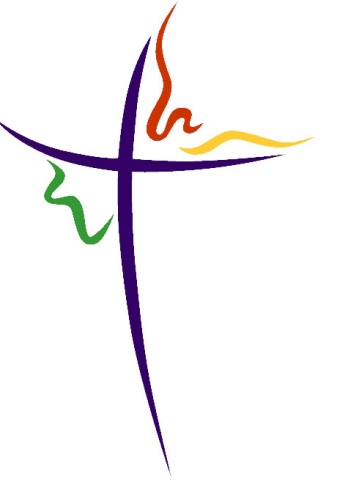 Antrag / Vertrag / Rechnung
für Raummiete im Katholischen Pfarreiheim DornachVeranstalter:	
Organisation/Privatperson	Adresse/PLZ/Ort:	Verantwortliche Person:	Tel.Nr.:		Mobil: Email:	Mieterkategorie:	A                     B                     C                
Stellt hiermit das Gesuch für die Miete von:

Nutzung bis 4 Stunden:		Nutzung über 4 Stunden:Pfarreisaal			PfarreisaalPfarreisaal und Küche			Pfarreisaal und KücheUnterrichtszimmer			Unterrichtszimmer Unterrichtszimmer und Küche		Unterrichtszimmer und KücheReinigung durch Putzinstitut erwünscht		Reinigung wird selber vorgenommenZusatzausstattung: 	Beamer			GrillVeranstaltungstermin:	Wochentag/Datum: Veranstaltungsdauer/Zeit:Kosten gemäss Gebührentarif:	Raummiete: …………..	Zusatzaustattung: ……………………….			Reinigung Putzinstitut: ………………..

			Total CHF: 	Das „Reglement über die Benutzung der Räumlichkeiten im Pfarreiheim“ ist Bestandteil dieses Antrages. Die unterzeichnete Person bestätigt, die Bedingungen des Reglements zur Kenntnis genommen und akzeptiert zu haben.Datum: ………………………………………….	Unterschrift: ………………………………………………Freigabe durch den Kirchgemeinderat / Pfarreisekretariat (gilt nach Unterzeichnung als Vertrag)Datum: ………………………………………….	Unterschrift: ………………………………………………Der Antrag ist einzureichen beim:Kath. Pfarramt Dornach, Bruggweg 106, 4143 Dornach
Tel.: 061 701 16 33 / Email: mauritius@kirchedornach.ch